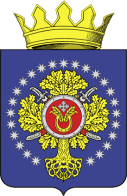 УРЮПИНСКИЙ МУНИЦИПАЛЬНЫЙ РАЙОНВОЛГОГРАДСКОЙ ОБЛАСТИУРЮПИНСКАЯ  РАЙОННАЯ  ДУМАР  Е  Ш  Е  Н  И  Е19 декабря 2018 года	                  № 53/512 Об отмене решения Урюпинской районной Думы от 30 ноября 2018 года № 52/497«О внесении изменений в Положение об оплате труда лиц, замещающих муниципальные должности и должности муниципальной службы в Урюпинском муниципальном районе, утвержденное решением Урюпинской районной Думы от 29 октября 2009 года № 1/4»        Рассмотрев обращение главы Урюпинского муниципального района об отмене решения Урюпинской районной Думы от 30 ноября 2018 года № 52/497 «О внесении изменений в Положение об оплате труда лиц, замещающих муниципальные должности и должности муниципальной службы в Урюпинском муниципальном районе, утвержденное решением Урюпинской районной Думы от 29 октября 2009 года № 1/4» как не соответствующего статье 4 Закона Волгоградской области от 11 февраля 2008 года № 1626-ОД «О некоторых вопросах муниципальной службы в Волгоградской области», Урюпинская районная Дума РЕШИЛА:        1. Отменить с момента принятия решение Урюпинской районной Думы от 30 ноября 2018 года № 52/497 «О внесении изменений в Положение об оплате труда лиц, замещающих муниципальные должности и должности муниципальной службы в Урюпинском муниципальном районе, утвержденное решением Урюпинской районной Думы от 29 октября 2009 года № 1/4».        2. Настоящее решение вступает в силу с момента его опубликования в информационном бюллетене администрации Урюпинского муниципального района «Районные ведомости»        3. Направить настоящее решение главе Урюпинского муниципального района для подписания и опубликования в установленном порядке.              Председатель                                                             ГлаваУрюпинской районной Думы                     Урюпинского муниципального района                          Т.Е. Матыкина                                                                 А.И. Феронов